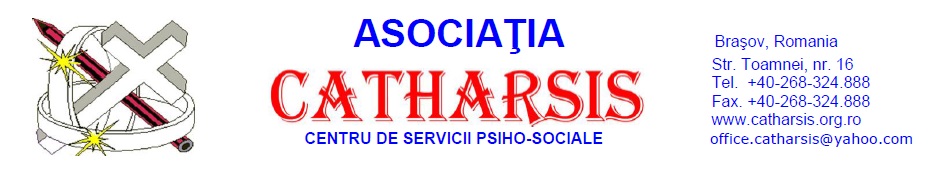 Lista cu ONG-uri româneşti şi străine care au participat la elaborarea Proiectului de lege privind adopția în România. ONG-uri din România: Arad 1. Fundaţia Umanitară „Eben-Ezer Moldovan”, preşedinte Dorin Moldovan  Bacău 1. Organizaţia „Salvaţi vieţile copiilor”, preşedinte Maria Băjenaru BraşovAsociaţia Catharsis , preşedinte Azota PopescuFundaţia Copii Abandonaţi, director Maria Gavriliu Asociaţia FIRM Foundation România, preşedinte Sarah Vienna BerchtoldAsociaţia Patronatul Medicinei Integrative, preşedinte Cornelius PopaAsociaţia Pro Democraţia, preşedinte Bogdan LazărAsociaţia Samariteanul Milos, preşedinte Maja ScheyttAsociaţia de Servicii Sociale SCUT, preşedinte Gabriela DimaAsociaţia Un Pas Spre Viitor, preşedinte Florin CătănescuFundaţia Agapedia, asistent social, Tatiana BurcelFundaţia Rafael, director Tatiana TiţaFundaţia Sunshine Romania, director Viorel MareşBucureştiAsociaţia Prietenii Copiilor, preşedinte Cornelia NicolaeAsociaţia SOS Vieţile Copiilor, preşedinte Gabriela Enache Asociatia SOS Infertilitatea, preşedinte Tatiana BrunelFundaţia România-Generaţia Următoare, preşedinte George BogdanOrganizaţia  Salvaţi Copiii Bucureşti, preşedinte Gabriela Alexandrescu Partida Romilor Pro Europa, preşedinte Nicolae Păun Cluj-Napoca1. Asociatia Pro Adopţie, preşedinte Mircea Popescu Covasna 1. Asociaţia Pro Adopt, preşedinte Pastor Kovacs Istvan Craiova 1. Fundația Adina Stiftelsen România, preşedinte Luminiţa DincăMiercurea-Ciuc 1. Grupul Inimi Curajoase, preşedinte Pastor Gyula Borzasi Oradea  1. Fundaţia Casa Speranţei, preşedinte Corina Csaba Ploieşti  1. Asociaţia Viitorul tinerilor, preşedinte Vasile Porumbaru Sibiu  1.Federaţia Plus, preşedinte Raul Stepan Tg. Mureş1. Fundaţia Kiwi Casa Bucuriei, preşedinte Luminiţa Micliuc 2. Fundaţia LOC, director, Viorel GagaTimişoara 1. Asociaţia ADOR COPIII , preşedinte Simona Czudar  2. Asociaţia „Biserica Baptistă Independentă Biruinţa”, preşedinte, Pastor Peter Olson HeiseyONG-uri din străinătate: Irlanda de Nord 1. Fundaţia Sunshine Romania, preşedinte Mary Williams Italia1. Asociaţia Amici dell’Adozione Ferrara, preşedinte Marco Capellari2. Asociaţia Amici dei Bambini Milano, preşedinte Franco Griffini3. Asociaţia A.Mo Fano, preşedinte Stefano Seri4. Asociaţia Brutia Cosenza, preşedinte Mario Vetere5. Asociaţia Donne Romene in Italia, preşedinte Silvia Dumitrache  6. Asociaţia Europa L’Aquila, preşedinte Alina Cărăbuş  7. Asociaţia Europa Latina preşedinte Cristian Florin Benzar 8. Asociaţia Europa Udine, preşedinte Iorgu Iordache 9. Asociaţia Oasi dell’Acoglienza, Fano, preşedinte Maria Chiera 10. Asociaţia OIKOS Bergamo, preşedinte Eugenio Battaglia 11. Asociaţia România-Lombardia, preşedinte Cerasela Jica Darosa12. Asociaţia SPAI Ancona, preşedinte Cristina Merlo 13. Asociaţia Stindardul Geto-Dacic Parma, preşedinte Carmen Scorţanu 14. Asociaţia Un Mondo Sereno, Preşedinte Daniel Chechedi Marea Britanie 1. Fundaţia Mission to Europe, Preşedinte, Misionar Margaret J. RobinsonRepublica MoldovaAsociaţia Părinţilor adoptivi, Chişinău preşedinte Rodica GavriliţăSUA 1. Fundaţia Catharsis, Richmond, preşedinte Jeff  Kelso  2. Fundaţia Hearts Across Romania Texas, preşedinte Jerry Williams 3. Fundaţia „Livada Orphan Care” Texas, preşedinte Thomas Bruce 4. Fundaţia “Nobody’s Children” California, preşedinte Elaine Yourtee5. Children’s House International, California, Director executiv, Debbie PriceGrupuri de susţinere pe Facebook, create de tinerii adoptaţi din România şi părinţii adoptivi:International Romanian Adoption Awareness, administratori- Ana Maia Teolis, Montreal, Canada; Alexander Kuch, Noua Zeelandă.Romania's Lost Children Found to Raise Awareness and Reopen Adoption, administrator - Viorica M. Culea, Michigan.Romanian Orphanage Awareness, administrator - Viorica M. Culea, Michigan.Romanian Adoptive Families, administrator - Sonya Paterson, Michigan, părinte adoptiv.CHildren of Jesus, administratori - Cristina Mihaela Piuian, Miami, Florida; Ana Maria Teolis, Montreal, Canada. 